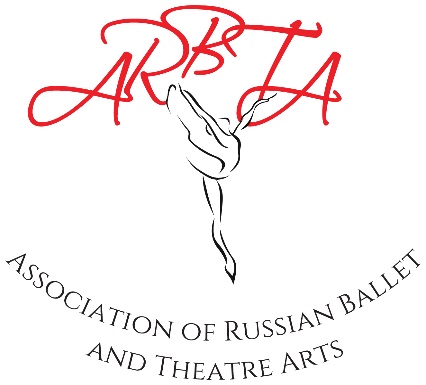 ASSOCIATION OF RUSSIAN BALLET & THEATRE ARTS (non-profit making organisation)Patrons: Mikhail Messerer, Olga Sebadoch, Svetlana Adyrkhaeva, Elena GlurjidzeExamination Entry Form TimetableAll teachers involved in the preparation of candidates and guiding though the examination. Please ensure the teachers number below corresponds with the ‘Teachers Number’ column on the timetable.ASSOCIATION OF RUSSIAN BALLET & THEATRE ARTS Examination Entry Form & TimetableName of School:Address of School (Address examination session is to be held):Principal’s Name:Address of School (Address examination session is to be held):ARBTA Membership No:Address of Teacher (Address examination results and certificates will be sent):Contact Telephone No:Address of Teacher (Address examination results and certificates will be sent):Email Address:Examiner:Date of Exam:Examiners Email:Travel Details: (By road or rail for examiners)Teacher No:Name:Membership No:12345Name of School:Examination Date:Principal:Membership No:TimeLevelGroupCandidateNumberNameAge MarkResultTeachersNumber